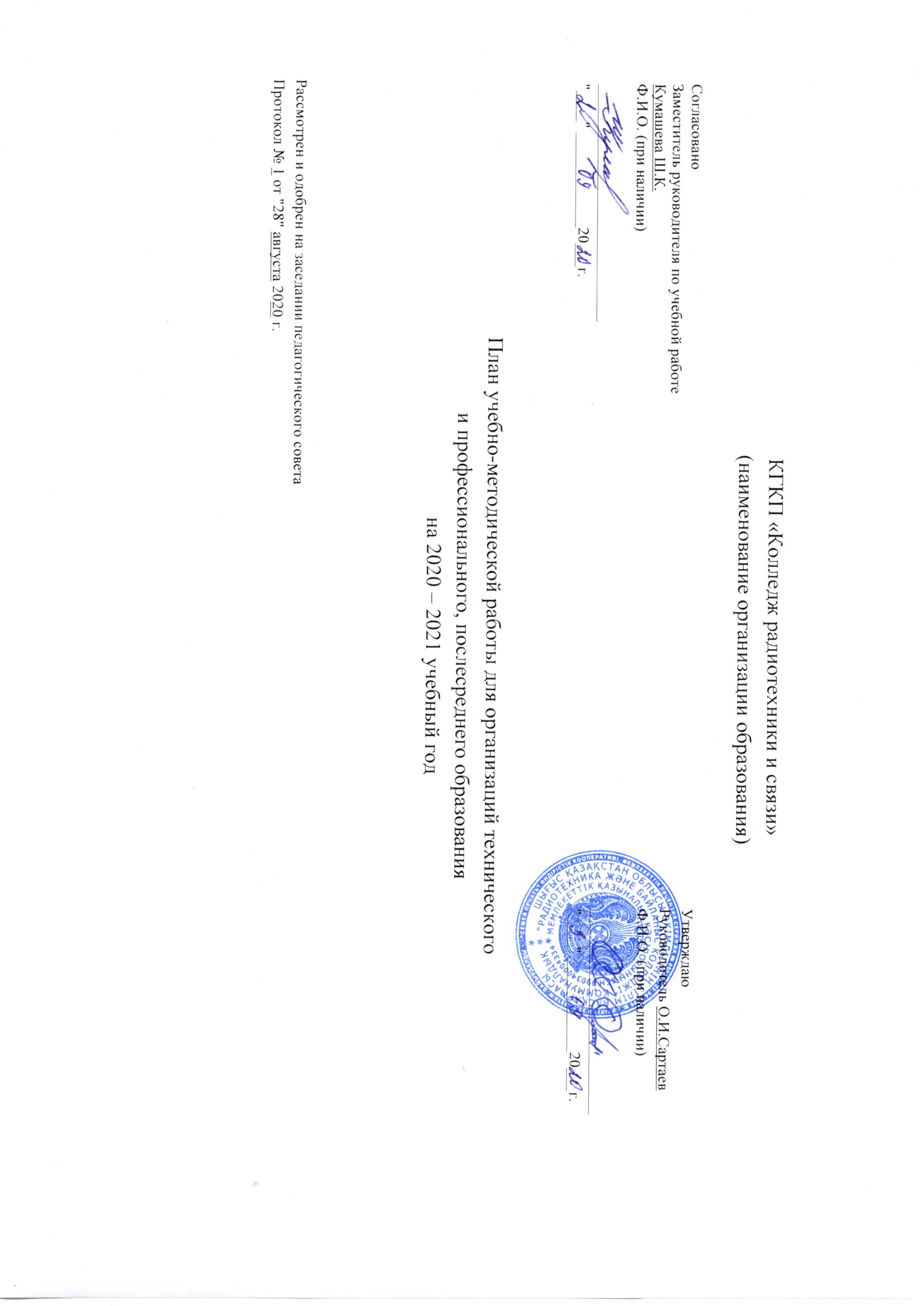 Миссия колледжа: Содействие социально-экономическому развитию и благосостоянию региона путем предоставления качественных услуг в сфере профессионального образования; подготовка специалиста со сформированным национальным сознанием гражданина Республики Казахстан, патриота, готового) прилагать все силы для процветания своей страны, своей компании, своего колледжа.Методическая тема колледжа: «Модернизация содержания учебно-производственного процесса в соответствии с требованиями рынка труда посредством внедрения стандартов WorldSkills, как инструмента погружения в среду мировых тенденций по подготовке конкурентоспособных специалистов»Цель методической службы: осуществление комплекса мероприятий, направленных на оптимизацию и интенсификацию учебного процесса, обеспечение образовательного процесса учебно-методической документацией, повышение квалификации и педагогического мастерства преподавателей, совершенствование аудиторной и самостоятельной работы студентов. Совершенствование содержания образования с позиций компетентностного подхода. Модернизация образовательных программ в соответствии со стандартами WORLDSKILLS. Интеграция образовательной деятельности в культурно-воспитательном пространстве колледжа и индивидуальном опыте студентов. Развитие функциональной грамотности, творческого мышления на основе использования модульной (модульное обучения на основе компетентностного подхода), практико-ориентированной технологий, элементов ТРИЗ, ТРКМ, дальнейшая работа полиязычия - использование методики CLIL, модели BOOPS. Дальнейшая работа по внедрению дистанционного обучения.
Задачи:Реализация Единого плана работы колледжа, обеспечивающего выполнение Типовых учебных программ по основным направлениям деятельности, Программы воспитания РК.Приобщение преподавателей и студентов к научно-исследовательской работе по актуальным вопросам специальностей: участие в деятельности НСО, научно-практических конференциях, соревнованиях, чемпионатов (WORLDSKILLS) в форматах НПЦ, колледжа, региона, области, РК, зарубежья.Участие преподавателей и студентов в мероприятиях, проводимых НПЦ колледжа.Организация НИРС (деятельность научного студенческого общества, предметных кружков, кружков научно-технического творчества с целью развития творческих, интеллектуальных и профессиональных способностей студентов; их самореализация в создании бизнес-проектов с перспективой создания собственного бизнеса).Совершенствование методического уровня преподавателей, их компетентности и широты знаний в области преподаваемых наук, в овладении современными педагогическими технологиями.Совершенствование педагогического мастерства на основе курсовой переподготовки, стажировки на производстве, получение академической степени магистра, выявления, изучения и распространения передового педагогического опыта, результатов научных исследований, современных информационных и педагогических технологий, аттестации кадров.Создание условий для профессионального становления молодых и начинающих преподавателей.Совершенствование профессионального уровня преподавателей специальных дисциплин.Изучение и корректировка содержания учебных дисциплин и практик в совместной работе с Индустриальным советом.комплексное учебно-методическое обеспечение образовательного процесса;разработка и использование путей интенсификации учебного процесса на основе обновления содержания образования, совершенствования форм, методов и средств обучения;совершенствование методического руководства самостоятельной работой студентов, разработка рациональных форм ее планирования, организации и контроля;создание условий для повышения профессионального мастерства и творческого потенциала педагогических работников;поддержка научно-исследовательской деятельности преподавателей и студентов;методическое сопровождение участия преподавателей и студентов в конференциях, конкурсах, олимпиадах и т.п.;осуществление мониторинга качества образования для объективного анализа, планирования, коррекции содержания и результатов образовательного процесса;создание единого информационного пространства (методической базы) образовательного процесса;изучение, внедрение, популяризация передового педагогического опыта;развитие взаимодействия с учреждениями начального, среднего и высшего профессионального образования в решении актуальных учебно-методических проблем.
Основные направления работы:График прохождения стажировки педагогов на базе предприятий,
организаций на 2020 – 2021 учебный годГрафик проведения открытых занятий педагогов в плане аттестации
на 2020 - 2021 учебный год№Содержание работыСроки исполненияОтветственный за выполнениеФорма завершения1. Работа педагогического совета1. Работа педагогического совета1. Работа педагогического совета1. Работа педагогического совета1. Работа педагогического совета1 заседание:Анализ работы приемной комиссии и пути ее совершенствования.Об организации учебно – воспитательного процесса колледжа в режиме ДОТ;Основные направления работы коллектива в 2020–2021 учебном году. Обсуждение и утверждение единого плана работы колледжа на 2020-2021 учебный год. Рассмотрение состава НПЦ, зав. ПЦК, зав. кабинетами, председателей ПЦК, кураторов групп.Разное28 августа 2020 годОтветственный секретарь приёмной комиссии Н.Н. Хасенова;Зам.директора по УР Ш.К.КумашеваЗам.директора по УПР Шайдоллин М.К.;Зам.директора по ВР Есембаева Г.Т.;Методист Кайыржанова Е.Е.;Протокол педсовета2 заседание:Информация о выполнении решений педсовета №1Тема: «Внедрение проекта «Құндылықтарға негізделген білім беру» в учебно-воспитательную деятельность колледжа»«Основные особенности   внедрения проекта «Құндылықтарға негізделген білім беру» в учебно-воспитательную деятельность колледжа»«Содержание и приоритетные направления проекта «Құндылықтарға негізделген білім беру»»Содокладчики: «Пути внедрения основных положений проекта «Құндылықтарға негізделген білім беру» в организацию учебного процесса: определение воспитательных целей урока»«Құндылықтарға негізделген білім беру» жобасын «Өзін-өзі тану» пәніне еңгізу бағыттары»Ноябрь 2020 г.Зам. директора по ВР Есембаева Г.Т.Психолог Карпачева Н.Н.Методист Кайыржанова Е.Е.Преподаватель самопознания Халибекова А.Х.Протокол педсовета3 заседание:Информация о выполнении решений педсовета №2Тема: «Анализ работы педагогического коллектива за 1 полугодие 2020-2021 г».Анализ результатов образовательной деятельности за 1 семестр;Основные итоги воспитательной работы за 1 семестр;Основные  итоги  методической  работы преподавателей за  1 семестр;Отчет о выполнении гос.услуг;Разное;января 2021 годаСекретарь педсовета;Зам. директора по УР;Зам. директора по ВР;Методист;Протокол педсовета4 заседание:Информация о выполнении решений педсовета №3Тема: «Пути реализации академической свободы, на примере квалификации 1306052 «Монтажник связи кабельщик». Академическая свобода преимущества и недостатки.  (Шайдоллин М.К)Пути достижения академической свободы в практическом обучении (Шайдоллин М.К, содокладчик Бейсенгазинов Д.Б)Отраслевые стандарты и стандарты World Skills как основные ориентиры в построении образовательной траектории (Шайдоллин М.К)Организационные вопросыМарт 2021 годаЗам. директора по УПР М.К. ШайдоллинПротокол педсовета5 заседание:Информация о выполнении решений педсовета №4Тема: «Итоги деятельности методической службы за 2020 - 2021 учебный год» Анализ работы методической работы за 2020 – 2021 учебный год;Отчет о работе ПЦК ООД, ГиСЭД, ИиП, СПД;Анализ рейтинга преподавателей колледжа;Разное;Май 2021 годаМетодист, председатели ПЦК, зам. директора по УР Кумашева Ш.К.Протокол педсовета6 заседание:Информация о выполнении решений педсовета №5Итоги работы колледжа за 2020-2021 учебный год и задачи на новый учебный год.РазноеИюнь 2021 годаЗаместители директораПротокол педсовета2. Работа с педагогическими кадрами2. Работа с педагогическими кадрами2. Работа с педагогическими кадрами2. Работа с педагогическими кадрами2. Работа с педагогическими кадрами2.1 Повышение квалификацииЦель: совершенствование системы работы с педагогическими кадрами по самооценке деятельности и повышению профессиональной компетентности2.1 Повышение квалификацииЦель: совершенствование системы работы с педагогическими кадрами по самооценке деятельности и повышению профессиональной компетентности2.1 Повышение квалификацииЦель: совершенствование системы работы с педагогическими кадрами по самооценке деятельности и повышению профессиональной компетентности2.1 Повышение квалификацииЦель: совершенствование системы работы с педагогическими кадрами по самооценке деятельности и повышению профессиональной компетентности2.1 Повышение квалификацииЦель: совершенствование системы работы с педагогическими кадрами по самооценке деятельности и повышению профессиональной компетентностиАктуализация перспективного плана повышения квалификацииДо 3 сентября 2020 годаМетодистПерспективный план повышения квалификацииСоставление заявок на прохождение курсов повышения квалификацииВ течение годаМетодистОрганизованное прохождение курсов, сертификаты курсовСоставление отчетов по прохождению курсов повышения квалификации В течение года согласно графику ПреподавателиОтчеты о повышении квалификации, о стажировкеОрганизация курсовых обучении экспертов региональных и национальных чемпионатов WorldSkills В течение годаПреподаватели спецдисциплинОрганизованное прохождение курсов2.2 Аттестация педагогических работников  Цель: определение соответствия уровня профессиональной компетентности и создание условий для повышения квалификационной категории педагогических работников2.2 Аттестация педагогических работников  Цель: определение соответствия уровня профессиональной компетентности и создание условий для повышения квалификационной категории педагогических работников2.2 Аттестация педагогических работников  Цель: определение соответствия уровня профессиональной компетентности и создание условий для повышения квалификационной категории педагогических работников2.2 Аттестация педагогических работников  Цель: определение соответствия уровня профессиональной компетентности и создание условий для повышения квалификационной категории педагогических работников2.2 Аттестация педагогических работников  Цель: определение соответствия уровня профессиональной компетентности и создание условий для повышения квалификационной категории педагогических работниковИздание приказов:- о создании аттестационной комиссии- о создании экспертных группСентябрь 2020 годаДиректор колледжаПриказ аттестационной комиссии, экспертных группРаспределение обязанностей и обучение членов аттестационной комиссии и экспертных групп.Сентябрь 2020 годаПредседатель аттестационной комиссииОрганизованный и качественный процесс аттестацииТеоретический семинар «Изменения порядка и условий проведения аттестации педагогических работников учебных заведений системы ТиПО ВКО»:Правила аттестации педагогических работников организаций образования;Правила аттестации лиц, занимающих должность руководителя, заместителя руководителя организаций образования;Содержание портфолио; Октябрь 2020 годаЗам. директора по УР, методистПовышение теоретических знаний аттестующихся преподавателейПрием заявлений и необходимых документов на прохождение аттестации на квалификационную категорию; на подтверждение имеющейся категориидо 25 мая 2021 годаЗам. директора по УР, методистСписок педагогических работников, аттестующихся на квалификационные категории: «педагог-модератор», «педагог-эксперт», «педагог-исследователь», «педагог-мастер»Изучение деятельности педагогов. Оформление необходимых документов для прохождения аттестацииСентябрь - декабрь 2020 г.Члены аттестационной комиссии, экспертные группыЭкспертные заключения на квалификационные категории: «педагог-модератор», «педагог-эксперт», «педагог-исследователь», «педагог-мастер» (аттестационные листы)Индивидуальные консультации для аттестующихся преподавателей в новом форматеСентябрь- декабрь 2020 г.МетодистКонсультацияАктуализация папки «В помощь аттестующимся преподавателям» Сентябрь 2020 годаМетодистСистематизация материалов к аттестацииПредставление собственного опыта работы аттестуемыми преподавателямиСогласно графикуАттестуемые педагогиМатериал для экспертных заключенийТворческий отчет аттестуемых педагогов (представление Портфолио)«педагог-эксперт», «педагог-исследователь», «педагог-мастер» – не позднее 1 января 2021 года.на «педагог-модератор» – не позднее 31 мартаПредседателиПЦКАттестуемые педагогиАнализ результативности работыОформление материалов по аттестации педагогических работников«педагог-эксперт», «педагог-исследователь», «педагог-мастер»– не позднее 1 января 2021 годана «педагог-модератор»– не позднее 31 мартаЗам. директора по УР, методистЭлектронная папка «Аттестация – 2021»2.4 Передовой педагогический опыт и новаторствоЦель: обобщение и распространение результатов творческой деятельности преподавателей2.4 Передовой педагогический опыт и новаторствоЦель: обобщение и распространение результатов творческой деятельности преподавателей2.4 Передовой педагогический опыт и новаторствоЦель: обобщение и распространение результатов творческой деятельности преподавателей2.4 Передовой педагогический опыт и новаторствоЦель: обобщение и распространение результатов творческой деятельности преподавателей2.4 Передовой педагогический опыт и новаторствоЦель: обобщение и распространение результатов творческой деятельности преподавателейСоздание и издание методических разработок, рекомендаций, указанийВ течениеучебного годаМетодист, зав. ПЦКПополнение методического фондаПредставление опыта на заседании ПЦК1 раз в семестрЗав. ПЦК, методистРешение о распространении опыта работы преподавателейЭкспертиза опыта Советом НПЦ и размещение данных в ЭМК.1 раз в семестрМетодист, зав. ПЦКРаспространение имеющегося и приобретение нового опыта педагогической работыУчастие в научно-практических конференциях, педагогических конкурсах, семинарах, педагогических чтениях различного уровняВ течениеучебного годаЗам. директора по УР, методист, зав. ПЦКМатериалы конференций, чтений, семинаровИзучение и обобщение ППО преподавателей: по представлению ПЦКВ течениеучебного годаЗам. директора по УР, методист, зав. ПЦКПортфолио преподавателя, материал в Банк ППОПоэтапное преподавания специальных дисциплин по методике CLIL, TBLT, BOOPSВ течениеучебного года Зам. директора по УР, методист, зав. ПЦКПоэтапное преподавания специальных дисциплин на английском языке3. Работа ПЦК3. Работа ПЦК3. Работа ПЦК3. Работа ПЦК3. Работа ПЦКЦель: развитие интересов и раскрытие творческого потенциала преподавателей и студентовЦель: развитие интересов и раскрытие творческого потенциала преподавателей и студентовЦель: развитие интересов и раскрытие творческого потенциала преподавателей и студентовЦель: развитие интересов и раскрытие творческого потенциала преподавателей и студентовЦель: развитие интересов и раскрытие творческого потенциала преподавателей и студентов3.1 Недели ПЦК:3.1 Недели ПЦК:3.1 Недели ПЦК:3.1 Недели ПЦК:3.1 Недели ПЦК:Неделя ПЦК ООДНоябрь (02-06)Зав. ПЦК, зав. отделениями, методистАктивизация познавательных интересов и творческой активности преподавателей и студентовНеделя ПЦК СПДФевраль (08-12)Зав. ПЦК, зав. отделениями, методистАктивизация познавательных интересов и творческой активности преподавателей и студентовНеделя ПЦК ИиПМарт (09-13)Зав. ПЦК, зав. отделениями, методистАктивизация познавательных интересов и творческой активности преподавателей и студентовНеделя ПЦК ГиСЭДАпрель (05-09)Зав. ПЦК, зав. отделениями, методистАктивизация познавательных интересов и творческой активности преподавателей и студентов3.2. Направления работы ПЦК3.2. Направления работы ПЦК3.2. Направления работы ПЦК3.2. Направления работы ПЦК3.2. Направления работы ПЦК- Организационно-учебная работа: разработка и согласование рабочих учебных планов и программ; содержания учебного материала дисциплин для самостоятельного изучения студентами; тематики и содержания курсового проектирования, лабораторных работ, методических пособий, рекомендаций по изучению отдельных тем и разделов дисциплин, выполнению ЛПР, курсовых проектов, организации самостоятельной работы студентов и др.- Внедрение модульно-компетентностного подхода в преподаваемых дисциплинах (модулях)- Работа ПЦК по изучению, обобщению и внедрению ППО.- Работа ПЦК и МС по изучению ТРИЗ, ТРКМ.- Методическое обеспечение внеаудиторной самостоятельной работы студентов.- Выполнение плана создания методической продукции.- Выявление индивидуальных особенностей и образовательных потребностей членов ПЦК.- Организация взаимопосещений и контроля занятий преподавателей- Обсуждение методических разработок, электронных УМК дисциплин и других материалов, представляемых на выставки, конкурсы.- Презентация работы членов ПЦК по ЕППТ (НИР).- Актуализация индивидуальных планов работы преподавателей.             - Об отчетной документации за учебный год. - Формирование «Портфолио преподавателя». В течение учебного годаЗав. ПЦК, методистОсвоение новых подходов к обучению, основанному на компетенциях, ТРИЗ, ТРКМ. Использование ППО и новаторства педагогов колледжа в собственной деятельностиПрактическое изучение проблемных вопросов.Повышение теоретических и практических знаний преподавателейТворческое портфолио преподавателей4. Деятельность НПЦ4. Деятельность НПЦ4. Деятельность НПЦ4. Деятельность НПЦ4. Деятельность НПЦ4.1 Советы НПЦ4.1 Советы НПЦ4.1 Советы НПЦ4.1 Советы НПЦ4.1 Советы НПЦРассмотрение Политики и Цели в области качества на 2020-2021 учебный год.Сентябрь 2020 г.Менеджер по качествуУтвержденная Политика и Цели в области качестваРассмотрение плана работы над единой проблемно-поисковой темы, плана работы «СК», отдела профориентации и содействию трудоустройства выпускников и научно-методической службы.Сентябрь 2020 г.Менеджер по качеству, Зав.отделом ПОК-ПиСТВ, методистУтвержденный план работы СК, Индустриального сове-та, Утверждённый план НМРУтверждение планов работы ПЦК. Утверждение графиков проведения  недель ПЦК, графика открытых уроков.28 сентября2020 годаМетодист, пред-седатели ПЦКУтверждённые планы работы ПЦК,  график проведения  недель ПЦК, график от-крытых уроков.Ознакомление с перспективными планами и графиками аттестации и повышения квалификации (стажировки) преподавателей.Сентябрь 2020 г.Зам. директора по УПР, зам директора по УР, методистПерспективные планы и графики аттестации и повышения квалификации преподавателейПлан мероприятий   развития полиязычного образования на 2020-2021 учебный год.Сентябрь 2020 г.Зам директора по УР, методист, пре-подаватели языковедыУтвержденный план мероприятий   развития поли-язычного образованияУкомплектованность библиотеки учебной специальной и методической литературой, электронными учебниками. О подписке профессиональной периодической печати. Об издательской деятельности.Сентябрь 2020 г.Зав библиотекойПлан работы библиотекаряПлан заседании НПЦПлан заседании НПЦПлан заседании НПЦПлан заседании НПЦПлан заседании НПЦРассмотрение Политики и Цели в области качества на 2020-2021 учебный год.Рассмотрение плана работы над единой проблемно-поисковой темы, плана работы «СК», отдела профориентации и содействию трудо-устройства выпускников и научно-методической службы.Утверждение планов работы ПЦК. Утверждение графиков проведе-ния  недель ПЦК, графика открытых уроков.Ознакомление с перспективными планами и графиками аттестации и повышения квалификации (стажировки) преподавателей.План мероприятий   развития полиязычного образования на 2020-2021 учебный год.Укомплектованность библиотеки учебной специальной и методиче-ской литературой, электронными учебниками на сайте колледжа. О подписке профессиональной периодической печати. Об издательской деятельности28 августа 2020 г.Менеджер по качествуМенеджер по качеству, Завотделом ПОК-ПиСТВ , методистМетодист, председатели ПЦК Зам. директора по УПР, зам директора по УР, методистЗам директора по УР, методист, преподаватели языковеды;Зав библиотекойУтвержденная Политика и Цели в области качестваУтвержденный план работы СК, Индустриального сове-та, Утверждённый план НМР.Утверждённые планы рабо-ты ПЦК,  график проведе-ния  недель ПЦК, график от-крытых уроков.Перспективные планы и графики аттестации и повы-шения квалификации препо-давателей Утвержденный план меро-приятий   развития поли-язычного образованияПлан работы библиотекиИнформация о выполнении решений первого заседания НПЦ Информация о работе портала дистанционного обучения колледжа MOODLEОрганизация разработки новых и корректировки имеющихся локальных нормативно-правовых актов колледжа.Рассмотрение программы по работе с одаренными студентами колледжа на 2020-2021 учебный год.23 октября 2020 годаЗам. директора по УПР, методистМенеджер по качеству, АУПЖетыбаева А.Ж.Аналитическая справкаРекомендации, дополнение в Сборник положенийУтвержденная программа по работе с одаренными студентамиИнформация о выполнении решений второго заседания НПЦ Рассмотрение плана модернизации учебного оборудования колледжа на 2020 год (оснащение лаборатории и мастерских оборудованием с требованиями международного стандарта WorldSkills International в рамках проекта «Жас маман» по принципу «100/200», планы кабинетов)Работа по подготовке к предметным дистанционным олимпиадам городского, областного и международного уровней.Мониторинг удовлетворенности обучающихся деятельностью колледжа в целом и отдельными услугами в частности. (Результаты анкетирования студентов по удовлетворенности образовательным процессом и студенческой жизнью)Работа отделения профориентации, курсовой подготовки и содействия трудоустройства выпускников25 декабря
2020 годаЗам. директора по УПР,Руководитель НСО, ответственные педагогиЗам. директора по УР, ВР, зав. отделениямиЗав. отделением ПОКПиСТВУтвержденный план модернизации учебного оборудования колледжа на 2020 годОпределение уровня подготовки студентов к олимпиадеАнализ удовлетворенности обучающихся.План профориентации. Проект трудоустройства выпускников 2021 года. Мониторинг трудоустройства выпускников 2021 года.Информация о выполнении решений третьего заседания НПЦРабота методического кабинета в условиях дистанционного обучения;Результаты проверки качества лабораторно-практических работ в штатном режимеАнализ деятельности кураторов групп.26 февраля 2021 годаМетодистЗам. директора по УПРЗам. директора по УР.Зам. директора по ВРАналитическая справкаИнформация о выполнении решений четвертого заседания НПЦ Подведение итогов недель ПЦК. О подготовке к выпускным квалификационным экзаменам. Требования к контрольно-оценочным материалам, их соответствие компетентностному подходу. DEMO экзамен.Методическая и издательская деятельность ПЦК. Отчет об издательской деятельности ИПР колледжа.Анализ материалов внутриколледжного контроля.23 апреля 2021 годаЗав. ПЦК,Зам. директора по УР, УПРМетодист, Зав. ПЦК, библиотекарьЗам. директора по УРАналитическая справка. Оформленные материалы недель ПЦККомплекты контрольно-оценочных материалов, разработанных на компетентностной основеОтчет Аналитическая справкаИнформация о выполнении решений пятого заседания НПЦ Анализ работы научно-педагогического центра за 2020-2021 учебный год.  Основные направления деятельности НПЦ в 2021-2022 учебном году.Результаты организации и выполнения программ производственной практики Анализ работы отдела профориентации и трудоустройства выпускников. Результаты рейтинговой оценки деятельности ИПР колледжа за 2020-2021 учебный год18 июня 2021 годаЗам. директора по УРЗам. директора по УПР Зав. отделением ПОКПиСТВАУПМетодистОтчет ОтчетАналитическая справкаАналитическая справка4.2 Совещания, конференции, семинары, мастер-классы4.2 Совещания, конференции, семинары, мастер-классы4.2 Совещания, конференции, семинары, мастер-классы4.2 Совещания, конференции, семинары, мастер-классы4.2 Совещания, конференции, семинары, мастер-классыМетодический семинар: «Методические рекомендации по организации воспитательно-образовательного процесса  в колледже в период ограничительных мер, связанных с недопущением распространения коронавирусной инфекции»Сентябрь 2020 г.Методист Кайыржанова Е.Е.Повышение теоретических знанииМетодический семинар: «Ознакомление с перечнем документов, обязательных для ведения педагогами организаций среднего, технического и профессионального, послесреднего образования, и их формы (Приказ Министра образования и науки Республики Казахстан от 6 апреля 2020 года № 130)»Сентябрь 2020 г.Методист Кайыржанова Е.Е.Повышение теоретических знанииУчастие в проекте «Витрина инновационных идей» Сентябрь 2020 г.Методист, ИПРИнновационная работа для проектаУчастие в проекте «Топ 100 студентов колледжей РК»Сентябрь 2020 г.Зам.директора по ВР, кураторы, студентыУчастие в проектеУчастие в мероприятиях в дистанционном формате в рамках празднования «80-летия системы ТиПО»Сентябрь – октябрь 2020 г.ИПР, студенты колледжаУчастие в мероприятияхОнлайн конкурс к 80-летию колледжа среди 2-курсовОктябрь 2020 г.Конакбаева Г.К.Шалова Ф.К.Методическая разработка внеклассного мероприятия, протокол анализа, самоанализМастер –класс «Использование электронной доски Padlet»Октябрь 2020 г.Дюсембаева Д.Ж.Методическая разработка МК, протокол анализа, самоанализОбластной дистанционный конкурс «Лучшая презентация» среди студентов колледжей, посвященный 175-летию Абая КунанбаеваНоябрь 2020 г.Положение областного дистанционного конкурсаОМК ПО и ИСКонкурс «Жас маман-2020» в онлайн режимеНоябрь 2020 г.Касымжанов А.К.Методическая разработка внеклассного мероприятия, протокол анализа, самоанализА.Құнанбаевтың шығармашылығынан мәнерлеп оқу сайысыНоябрь 2020 г.Халибекова А.Х., Бакишева Г.З.Методическая разработка внеклассного мероприятия, протокол анализа, самоанализВнеклассное мероприятие по валеологии «Профилактика COVID-19»Ноябрь 2020 г.Султанбекова К.К.Методическая разработка внеклассного мероприятия, протокол анализа, самоанализВидеоурок "Тенге - национальная валюта", посвященный  Дню национальной валюты для групп 253, 353Ноябрь 2021 г.ВидеоурокАубакирова С.О.Мастер класс по учебно-лабораторным стендам «GPON және ADSL технологиясын қолдана отырып, абоненттік қол жеткізу желісінің құрылысы мен жұмысын зерттеу» для студентов специальности 1306000 «Радиоэлектроника и связь»  Декабрь 2020 г.Рысбаева А.А.Методическая разработка внеклассного мероприятия, протокол анализа урока, самоанализВиртуальные экскурсии по музеям г.Семей для 1 курсаДекабрь 2020 г.Сулейменова Ж.М.Методическая разработка внеклассного мероприятия, протокол анализа урока, самоанализГородской открытый урок по дисциплине "Банковские операции"Январь 2021 г.Методическая разработка открытого урока, протокол анализа урока, самоанализАубакирова С.О.Индустриальный совет по специальностям колледжа на тему «Реализация проекта Жас Маман в колледже радиотехники и связи»Февраль 2021 г.Протокол заседания. Утвержденные рекомендации по реализации проекта, от представителей предприятий Зам. Директора по УПР Шайдоллин М.К, зведующий практикой Проказина Н.Ю.Внутриколледжный  открытый урок по дисциплине  «Техническое обслуживание и ремонт медицинского оборудования»Февраль 2021 г.Сарсембаев М.Х.Методическая разработка открытого урока, протокол анализа урока, самоанализУрок экскурсия (Экскурсия по предприятиям Самсунг-электроникс, Дельта-электроникс, Алби)Февраль 2021 г.Рахимжанов М.М.Методическая разработка открытого урока, протокол анализа урока, самоанализОлимпиада по электротехникеФевраль 2021 г.Шалова Ф.К.Материалы олимпиадыКонкурс «Лучший по компетенции «Информационная безопасность»»Март 2021 г.Дуйсенбаева А.К.Методическая разработка конкурса, протокол анализа конкурса, самоанализОлимпиада по информатике среди студентов 1-курсаМарт 2021 г.Нугманова М.Ж., Проказина Н.ЮНугманова Ж.К.Дюсембаева Д.ЖМатериалы олимпиадыОлимпиада по информатике среди студентов 2-курсаМарт 2021 г.Проказина Н.Ю.Дюсембаева Д.ЖМатериалы олимпиадыОлимпиада по дисциплине «Программное обеспечение вычислительных систем» в группе №242 ВТМарт 2021 г.Альханова А.Т.Материалы олимпиадыКонкурс лучший по компетенции «Сети и системное администрирование», группа 443ТП, 433 ТКУМарт 2021 г.Дуйсенбаева А.К.Методическая разработка конкурса, протокол анализа конкурса, самоанализКонкурс «DEMO» в группе №333 ТКУМарт 2021 г.Касимжанов А.К.Методическая разработка конкурса, протокол анализа конкурса, самоанализКонкурс интернет-проектов WebProg-2020 в группе 343 ТПМарт 2021 г.Чередниченко М.В.Методическая разработка конкурса, протокол анализа конкурса, самоанализКонкурс научно-практических работ НСО «ТechSkills»Март 2021 г.Руководитель НСО, зав. ПЦК, преподаватели-предметникиПриобретение навыков исследовательской деятельностиКонкурс «Колледждің ғажайып ерекше ондығы» Март 2021 г.Члены ПЦК ГиСЭДМетодическая разработка конкурса, протокол анализа конкурса, самоанализФестиваль презентации «Еліміздің атақты жастары», посвященный к году молодежиАпрель 2021 г.Халибекова А.Х., Урунбаева Н.А.Методическая разработка фестиваля, протокол анализа фестиваля, самоанализЭкологическая конференция среди студентов первого курсаМай 2021 г.Султанбекова К.К., Карипова М.М.Методическая разработка конференции, протокол анализа конференции, самоанализКонкурс к «Дню радио»Май 2021 г.Шалова Ф.К.Методическая разработка конкурса, протокол анализа конкурса, самоанализВнеклассное мероприятие ко Дню радиоМай 2021 г.Нугманова Ж.К., Альханова А.Т.Методическая разработка внеклассного мероприятия, протокол анализа конкурса, самоанализКонференция по итогам производственной практики по специальности 1306000 «Радиоэлектроника и связь» квалификация «Техник по связи»Май 2021 г.Омарова З.А.Методическая разработка конференции, протокол анализа конференции, самоанализФестиваль студенческого творчества: «Под единым шаныраком», по-священного Дню единства народа РК.Май 2021 г.Материалы фестиваля Зав. лабораторией инновационных воспитательных систем. ПЦК «Совет кураторов»Межгосударственная конференция «Связисты в годы ВОВ»Май 2021 г.Есембаева Г.Т.Методическая разработка конференции, протокол анализа конференции, самоанализГородское мероприятие - Диалоговая площадка на тему:«Обеспечение благоприятного психолого-педагогического климата в рамках защиты  прав и законных интересов социально-уязвимых слоев студенческой молодежи»  в рамках  проекта «Ашық жүрек».Май 2021 г.Материалы мероприятияЗам. директора по ВР, психологОбластной конкурс «Педагогические чтения»Июнь 2021 г.Методист Кайыржанова Е.Е.Методическая разработка конкурса, протокол анализа конкурса, самоанализОбластной конкурс «Педагогические чтения»Июнь 2021 г.Методическая разработка конкурса, протокол анализа конкурса, самоанализ Методист Кайыржанова Е.Е.Мастер-классы (по одному от каждой ПЦК)По 2 в семестрЗав. ПЦК, зав. отделениямиВыявление и распространение передового педагогического опыта; поддержка творчески работающих педагоговРабота с предметно - цикловыми комиссиямиЦель: совершенствование методического обеспечения образовательных программ и роста профессионального мастерства преподавателейРабота с предметно - цикловыми комиссиямиЦель: совершенствование методического обеспечения образовательных программ и роста профессионального мастерства преподавателейРабота с предметно - цикловыми комиссиямиЦель: совершенствование методического обеспечения образовательных программ и роста профессионального мастерства преподавателейРабота с предметно - цикловыми комиссиямиЦель: совершенствование методического обеспечения образовательных программ и роста профессионального мастерства преподавателейРабота с предметно - цикловыми комиссиямиЦель: совершенствование методического обеспечения образовательных программ и роста профессионального мастерства преподавателейРабочее совещание с председателями ПЦК«Приоритетные направления работы предметно-цикловых комиссий»Сентябрь2020 годаМетодистОбеспечение методической помощи в проектировании плана работы ПЦКРабочее совещание с председателями ПЦК «Требования к планированию и проведению недель ПЦК».Октябрь 2020 годаМетодистМетодика выявления ППО, новаторства в рамках ПЦКРабочее совещание с председателями ПЦК «Работа ПЦК по изучению, обобщению и внедрению ППО и новаторства»Ноябрь 2020 годаМетодистПоложение о неделе ПЦКРабочее совещание «Оформление «Портфолио аттестуемых преподавателей»Декабрь 2020 годаМетодистШаблон электронного портфолиоРабочее совещание «Об отчетной документации за учебный год»Май 2021 годаМетодистПеречень отчётной документации5. Работа с одаренными студентами5. Работа с одаренными студентами5. Работа с одаренными студентами5. Работа с одаренными студентами5. Работа с одаренными студентамиЦель: выявление одаренных студентов и создание условий, способствующих их оптимальному развитиюЦель: выявление одаренных студентов и создание условий, способствующих их оптимальному развитиюЦель: выявление одаренных студентов и создание условий, способствующих их оптимальному развитиюЦель: выявление одаренных студентов и создание условий, способствующих их оптимальному развитиюЦель: выявление одаренных студентов и создание условий, способствующих их оптимальному развитиюУчастие в мероприятиях, проводимых в рамках НПЦ (НСО, ИВС), ПЦК.В течение годаЗам. директора по ВР, зав. лабораторией ИВСРазвитие гармоничной всесторонне развитой личностиПодготовка и проведение внутриколледжной олимпиады по учебным дисциплинамЯнварь-февраль 2021 годаЗам. директора по УР, зав. отделениями, зав. ПЦКВыявление и поддержка одаренных студентов. Определение участников областной (международной) олимпиадыУчастие в научно - практических конференциях разного уровняВ течение годаЗам. директора по УР, зав. ПЦК, преподаватели-предметникиПовышение уровня владения навыками исследовательской деятельностиКонкурс научно-практических работ НСО «ТechSkills» Март 2021 годаРуководитель НСО, зав. ПЦК, преподаватели-предметникиПриобретение навыков исследовательской деятельностиУчастие в Региональном чемпионате профессионального мастерства среди молодежи по рабочим профессиям WorldSkills ShygysСентябрь 2020 г.Зам.директора по УПР, преподаватели спецдисциплинРазвитие профессиональных компетенций.Продолжение работы центра обучения школьников Smartkrisсентябрь 2020-май 2021 г.Зам.УПР, ПЦК ИиП Нугманова М.Ж.Развитие профессиональ-ных компетенций.Организация работы летнего лагеря Smartkris -2021.июнь 2021 г.Зам.УПР, ПЦК ИиП Нугманова М.Ж.Развитие профессиональ-ных компетенций.Организация и работа студенческого научного общества, кружков научно-технического творчестваСентябрь 2020 года-май 2021 годаРуководитель НСО, зав. ПЦК, преподаватели-предметникиРазвитие мыслительной и творческой деятельности6. Электронный методический кабинет6. Электронный методический кабинет6. Электронный методический кабинет6. Электронный методический кабинет6. Электронный методический кабинетЦель: формирование банка информации для оптимального доступа преподавателей к необходимой информацииЦель: формирование банка информации для оптимального доступа преподавателей к необходимой информацииЦель: формирование банка информации для оптимального доступа преподавателей к необходимой информацииЦель: формирование банка информации для оптимального доступа преподавателей к необходимой информацииЦель: формирование банка информации для оптимального доступа преподавателей к необходимой информацииПодбор и систематизации необходимого материала для проведения педагогических советов, методических мероприятийВ течение учебного годаЗам. директора по УР, УПР, ВР, методистСоздание банка информацииОформление материалов по обобщению опыта работы преподавателей, материалов по аттестации преподавателейВ течение учебного годаЗам. директора по УР, методистПополнение банка ППООрганизация работы по своевременной и качественной разработке и обновлению УМКВ течение учебного годаЗам. директора по УР, УПР, методист, зав. ПЦКПополнение методического фондаСоздание на базе методического кабинета блока методических материалов, ориентированных на внедрение модульно-компетентностного подхода в системе профессионального образования.В течение учебного годаметодист, преподавателиПополнение методического фондаПополнение электронного методического кабинета В течение учебного годаМетодист, зав. ПЦКСоздание банка информацииРазработка и актуализация методических инструкций по проведению  конкурсов, недель ПЦК и т.д.В течение учебного годаЗам. директора по УР, УПР, ВРПополнение банка информации. Организация помощи преподавателям в работеОперативное консультирование преподавателей по вопросам методики преподавания, проектирования урока и др.-«Электронный методист».В течение учебного годаМетодистЦеленаправленная помощь преподавателям.№ п/пФамилия, имя, отчество (при наличии) педагогаСрокиОрганизация, предприятиеНугманова Меруерт ЖанатовнаДекабрь 2020 г.АО «Казахтелеком»Нугманова Жулдыз КудайбергеновнаДекабрь 2020 г.АО «Казахтелеком»Шайдоллин Максат КаирбековичДекабрь 2020 г.ТОО «Интеллектуальный центр «URKER MITEC»Касимжанов Айдын КездикбаевичДекабрь 2020 г.ТОО «Интеллектуальный центр «URKER MITEC»Дуйсенбаева Асем КалиаскаровнаДекабрь 2020 г.ТОО «Интеллектуальный центр «URKER MITEC»Макеев Бакытжан КыдырхановичДекабрь 2020 г.ТОО «Интеллектуальный центр «URKER MITEC»№п/пФамилия, имя, отчество (при наличии) педагогаДисциплина/модуль, группаДата проведенияТема занятияТип занятияМакеев Б.К.МикросхемотехникаОктябрь 2020 г.«Тікбұрышты импульісті генераторларының қолданысы»нетрадиционныйДюсембаева Д.Ж.ИнформатикаНоябрь 2020 г«Құрылымдық сұраныстар: конструктор режиминде іріктеуге сұраныстар жасау, SQL, web-беттерінде деректер қорымен байланысы» нетрадиционныйОразова Ж.К.МатематикаНоябрь 2020 г.«n-шi дәрежелі түбір және оның қасиеттері»нетрадиционныйНургалиева Т.К.Профессиональный русский языкНоябрь 2020 г.«Цифровая связь. Двоеточие в БСП»нетрадиционный